(CO) RELACIONANDO MEIO AMBIENTE E SAÚDE NO REVEZAMENTO DA TOCHA OLÍMPICA EM SÃO JOÃO DEL REI-MG: RELATO DE EXPERIÊNCIABianca Andrade Carvalho 1, Bernardo Camara do Nascimento2, Renata Cândida da Silva3, Vitória da Silva do Patrocínio4, Flávia Carmo Horta Pinto5, Raquel Alves Costa6RESUMO: A cidade de São João Del-Rei presenciou no fim de 2015 um índice de alerta para focos do mosquito Aedes aegypti, divulgados pelo LIRAA. A cidade também foi escolhida para receber a Tocha Olímpica e por ser uma cidade turística há uma maior probabilidade de transmissão de várias doenças. Assim o Projeto (Co) Relacionando Meio Ambiente e Saúde no Campo das Vertentes, projeto de extensão ligado ao Programa Casa Verde da Universidade Federal de São João Del-Rei, utilizou o evento da tocha para realizar uma ação de conscientização com a população presente no dia do acontecimento. O método escolhido foi uma ação corpo a corpo, para melhor contato com o público. Durante o evento foram distribuídos panfletos com informações de prevenção sobre as doenças, Dengue, Zika, febre chikungunya e gripe H1N1. Também houve uma interação com o público infantil através da utilização de fantoches do Aedes aegypti. A população presente demonstrou um grande interesse e satisfação.Palavras-chave: Ambiente, Saúde, Aedes aegypti, Conscientização.(CO) RELATING ENVIRONMENT AND HEALTH IN OLYMPIC TORCH REJECTION IN SÃO JOÃO DEL REI-MG: EXPERIENCE REPORTABSTRACT: The city of São João Del-Rei witnessed an alert index for mosquito Aedes aegypti outbreaks released by LIRAA at the end of 2015. The city was also chosen to receive the Olympic Torch and because it is a tourist town there is a greater probability of transmitting various diseases. Thus, the Project (Co) Relating the Environment and Health in the Field of Verts, an extension project linked to the Green House Program of the Federal University of São João Del-Rei, used the torch event to carry out an awareness campaign with the population present in the day of the event. The method chosen was a melee action, for better contact with the public. During the event, leaflets were distributed with information on prevention of diseases, Dengue, Zika, Chikungunya fever and H1N1 flu. There was also an interaction with the children's audience through the use of Aedes aegypti puppets. The present population showed great interest and satisfaction.Key words: Environment, Health, Aedes aegypti, Awareness. (CO) RELACIONANDO MEDIO AMBIENTE Y SALUD EN EL REVEZAMIENTO DE LA TOCHA OLÍMPICA EN SÃO JOÃO DEL REY-MG: RELATO DE EXPERIENCIARESUMEN: La ciudad de São João Del-Rei presenció a finales de 2015 un índice de alerta para focos del mosquito Aedes aegypti, divulgados por el LIRAA. La ciudad también fue elegida para recibir la Antorcha Olímpica y por ser una ciudad turística hay una mayor probabilidad de transmisión de varias enfermedades. Así el Proyecto (Co) Relacionando Medio Ambiente y Salud en el Campo de las Vertientes, proyecto de extensión ligado al Programa Casa Verde de la Universidad Federal de São João Del-Rey, utilizó el evento de la antorcha para realizar una acción de concientización con la población presente en el presente, día del acontecimiento. El método elegido fue una acción cuerpo a cuerpo, para mejor contacto con el público. Durante el evento se distribuyeron folletos con información de prevención sobre las enfermedades, Dengue, Zika, fiebre chikungunya y gripe H1N1. También hubo una interacción con el público infantil a través de la utilización de títeres del Aedes aegypti. La población presente demostró un gran interés y satisfacción.Palabras clave: Ambiente, Salud, Aedes aegypti, Concientización.INTRODUÇÃOEducação ambiental é um processo onde governo e sociedade agem em conjunto, buscando melhorias para o meio em que vivemos. Para que os resultados sejam alcançados, é necessário tomar conhecimento sobre problemas que possam impactar nosso cotidiano, visando acumular cada vez mais valores sociais que realmente possam transformar nossas comunidades, trazendo bem-estar e qualidade de vida para nossa população (Ministério do meio ambiente gov br).A educação ambiental deve promover transformações na sociedade, mostrando que o responsável pela maioria dos impactos causados no ambiente é o próprio homem. Para isto é necessário um bom planejamento para o seu correto desenvolvimento, assim, é fundamental relatar a realidade em que a sociedade vive, juntamente com a saúde e a maneira correta de prevenção de doenças que afetam o local (Jacobe, 2003; Pereira e colaboradores, 2012).O momento atual é de extrema delicadeza, pois por anos população e órgãos públicos travam uma batalha contra o Aedes aegypti, agente responsável pela transmissão de inúmeras doenças que estão provocando muitos transtornos para o sistema de saúde brasileiro (Santos, D.G e Silva, J.G, 2016). Promover ações voltadas para o bem-estar social tornou-se crucial, devido ao contexto de vários anos na luta contra diversas epidemias, conscientizar e sensibilizar a população vem sendo um dos métodos mais utilizados para alertar e instigar as pessoas a participarem no combate de problemas socioambientais, visto que a participação da sociedade é imprescindível para o sucesso no combate a epidemia (Madureira, M.L e colaboradores, 2002).O mosquito Aedes aegypti é encontrado em afluência nas cidades por possuir um habitat urbano. Essa abundância de mosquitos é o resultado dos maus hábitos, proporcionado pela população, deixando locais com água parada, sendo este o fator principal para a reprodução do Aedes aegypti (Madureira e colaboradores, 2002; Pardal e colaboradores, 2013). Este mosquito é o vetor responsável por transmitir alguns arbovírus que causam a dengue, a zika e chikungunya (BOGOCH, I.I et al, 2016; GARCEZ,W.S e colaboradores, 2013).	Minas Gerais tem registrado aproximadamente cerca de 184.003 casos prováveis de dengue, no ano de 2015, já no ano de 2016 foram registrados 527.022 casos prováveis e até agora em 2017, 9.679 casos prováveis de dengue. Sobre o Zika vírus foram registrados no ano de 2016, 15.211 casos prováveis e até o momento de 2017,  152 casos prováveis de febre causada pelo Zika vírus. Em relação a febre de Chikungunya foram registrados 32 casos prováveis no ano de 2015, 1.322 casos prováveis no ano de 2016 e 828 casos em janeiro e fevereiro de 2017. (Saúde mg gov, 2016, 2017; Boletim epidemiológico mg, 2016). A cidade de São João Del-Rei estavacom um grande índice de focos do mosquito Aedes aegypti em 2016 causando assim um risco excessivo da transmissão de doenças. Tendo 1.693 casos prováveis de dengue em   na cidade (Saúde mg gov, 2016) .Após notarmos o avanço agravante no índice dessas doenças, o projeto decidiu relatar sobre este tema juntamente com a população da cidade.Assim o objetivo dessa ação foi informar e conscientizar a população sobre os principais sintomas e a profilaxia de dengue, zika, febre chikungunya e gripe H1N1.Visto que São João Del-Rei é uma cidade turística que tem uma grande circulação de pessoas vindas de outros locais. Com um evento mundial e proximidade da capital, há uma maior chance de circulação dos vírus dessas doenças já mencionadas. Com isso, aproveitou-se para fazer uma ação de divulgação de como evitar sintomas de Dengue, Zika e H1N1. As doenças foram escolhidas porque há vários casos notificados delas na cidade e no Brasil, e o país estava na época da vacinação para prevenção do H1N1. METODOLOGIAA ação realizada ocorreu durante o evento de revezamento da tocha Olímpica na Cidade de São João del Rei, no dia 15 de maio de 2016. Foi uma ação de corpo a corpo utilizando um método informal, para que a população se sentisse mais confortável em discutir os assuntos conosco. Para a ação foram confeccionados, pela equipe do projeto, panfletos com informações de cuidados e alertas sobre Dengue, Zika, e H1N1, juntamente com a confecção de fantoches do mosquito Aedes Aegypti (Figura 1.0) para uma dinâmica com as crianças presentes. Além disso, a ação contou com o auxílio de material do ministério da saúde de dengue e gripe H1N1 cedidos pela secretária de saúde de São João del Rei- MG.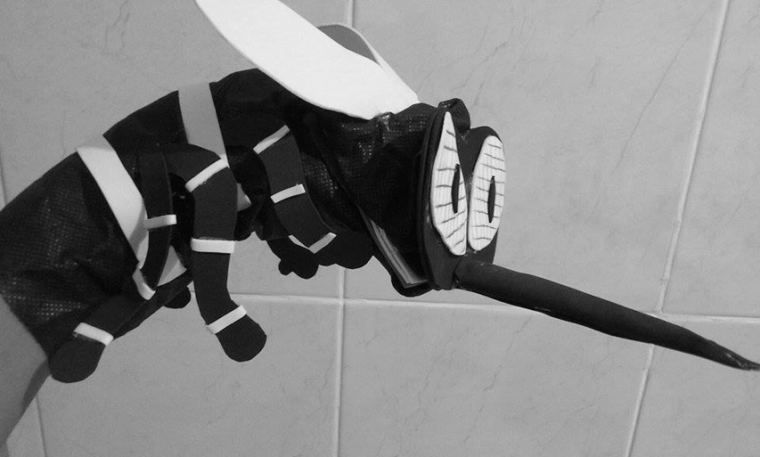 Figura 1.0: Fantoche do mosquito Aedes Aegypti.Como tinha um grande número de pessoas circulando pelas ruas e a espera da tocha, os integrantes do projeto foram divididos em grupos para facilitar a realização da ação. Três grupos distribuíram os panfletos e tiraram as dúvidas do público e um grupo responsabilizou-se em interagir com o público infantil utilizando nariz de palhaço, para chamar a atenção das crianças e assim conversar sobre os cuidados que dever ser tomados para evitar as doenças (Figura 2a) e em seguida foi demonstrada a maneira correta de se lavar as mãos para evitar outros tipos de doenças, como por exemplo, a gripe (Figura 2b). 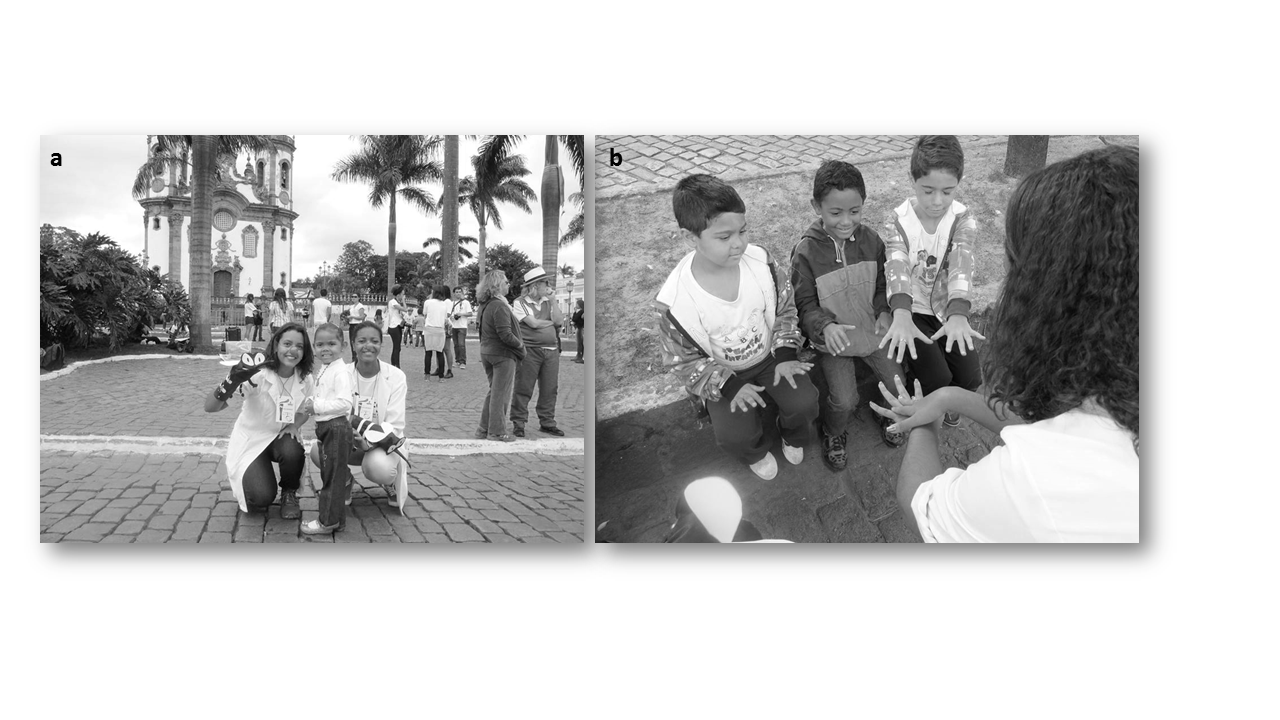 Figura 2- Interação com o público infantil- a- Utilização do fantoche de Aedes aegypti para aproximação do público infantil e abordagem de conhecimentos sobre os cuidados para evitá-lo e discutir as doenças que são transmitidas pelo mosquito. b- demonstração da maneira correta de lavar as mãos para evitar transmissão de H1N1 e outras doenças.RESULTADOS E DISCUSSÃOA ação realizada atingiu diretamente um público de 400 pessoas e os familiares indiretamente com a leitura dos panfletos distribuídos. O público participante teve uma boa interação com as equipes do projeto (Figura 3), muitos fizeram perguntas sobre os temas abordados, tendo suas dúvidas discutidas e respondidas. 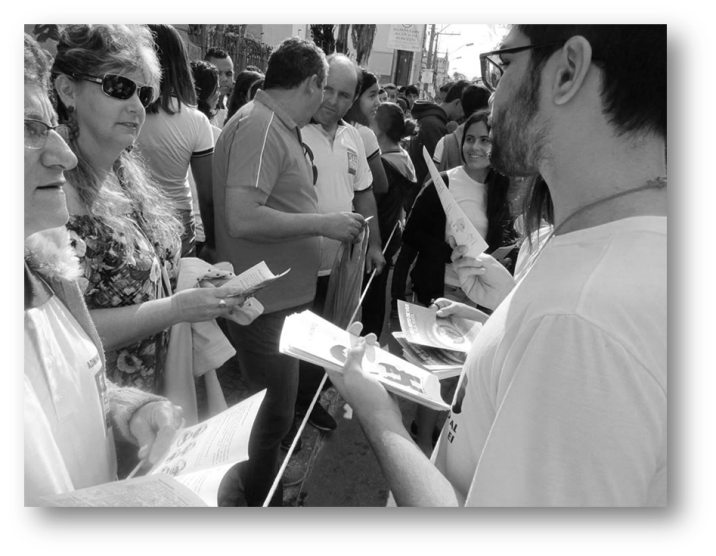 Foi observado que a maioria das crianças já tinha discutido sobre esses temas nas escolas ou junto dos familiares ou advindo de alguma campanha em saúde, pois eles demonstraram um conhecimento sobre como prevenir as doenças abordadas e ao mostrar o fantoche do mosquito Aedes aegypti, as mesmas já sabiam quem era o personagem. Mesmo assim, a equipe responsável em retratar os temas para o público infantil reforçou este conhecimento. Esse acontecimento não é surpreendente, visto que as ações de educação em saúde são promovidas por vários espaços na sociedade. Silva e colaboradores, 2013 relatam que vários países que investiram em campanhas de educação em saúde para doenças crônicas tiveram seu resultado positivo com diminuição das doenças. No Brasil, desde a década de 80 tem se investido em várias campanhas educativas em saúde pelo ministério da saúde, refletindo esse conhecimento prévio dos pequenos cidadãos (Berbel e Rigolin, 2011).Houve, também, uma conversa com os pais chamando a atenção para a importância da vacinação no geral, e para a campanha de H1N1. Muitos pais tinham dúvida sobre o público que deveria ser imunizado para H1N1 Isso demonstra que mesmo com todas as informações disponíveis nas campanhas de vacinação e pela mídia no geral, ela não consegue atingir todos os cidadãos. Os métodos utilizados despertaram o interesse e atenção possibilitando um pequeno momento de reflexão dos participantes. Além disso, percebeu-se que muitas pessoas ainda possuem dúvida quanto ao grupo de deve ser imunizado em campanhas de vacinação contra H1N1. CONSIDERAÕES FINAISA ação de conscientização com a população é muito importante para a sociedade, pois não é apenas dever do governo de promover uma segurança contra essas doenças causadas pelo Aedes aegypti, a responsabilidade cabe a todos nós como cidadãos de fazer a nossa parte dentro da sociedade, para a prevenção dessas doenças. Por isso o trabalho de conscientização é importante e precisamos cada vez mais de pessoas disponíveis e capacitadas para interagir e alertar a população.FINANCIAMENTO O projeto contou, em 2016, com o apoio do PROEXT vinculado à Pró-Reitoria de Extensão da Universidade Federal de São João del Rei – PROEXT UFSJREFERÊNCIAS BIBLIOGRÁFICASBERBEL, D. B. ; RIGOLIN, C. C. D. Educação e promoção da saúde no brasil através das campanhas públicas. Revista Brasileira de Ciência, Tecnologia e Sociedade, v. 2, n. 1, p. 25-38, 2011 BOGOCH, I. I; BRADY, O. J; KRAEMER, M.U.G; GERMAN, M; CREATORE, M. I;  KULKARNI, M. A;  BROWNSTEIN, J. S;  MEKARU, S. R; HAY, S. I; GROOT, E; WATTS, A; KHAN,  K. Anticipating the international spread of Zika virus from Brazil. Lancet. v. 23; n.387(10016),p. 335–336, 2016Boletim Epidemiológico. Secretaria de Vigilância em Saúde − Ministério da Saúde.Brasil. v.47,n° 38,2016. ISSN 2358-9450. Encontrado em: http://portalarquivos.saude.gov.br/images/pdf/2016/dezembro/20/2016-033---Dengue-SE49-publicacao.pdfGARCEZ, W. S.; GARCEZ, F. R; SILVA, L.  M.  G.  E; SARMENTO, U. C. Substâncias de Origem Vegetal com Atividade Larvicida Contra Aedes aegypti. Rev. Virtual Quim., , v. 5 (3), p. 363-393,2013JACOBI, P. Educação ambiental, cidadania e sustentabilidade. Cadernos de Pesquisa, n. 118, p. 189-205, março/ 2003. MADUREIRA, M L; OLIVEIRA, B C E P D; OLIVEIRA FILHO, A  M.; LIBERTO, M I M; CABRAL, M C. A necessidade de conscientização na luta contra a dengue. Anais do ICbeu, Jão Pessoa-PB, 2002.PARDAL, B M; CRUZ, I L S; ALVES, S P; KERSTEN, V A; CARVALHO, M A; MARTINS K S; ROSA, D W P D; MALECK, M. Educação e diversão no combate ao mosquito. Revista Fluminense de Extensão Universitária. v.03 (1/2), p. 09-10, Jan./Dez 2013PEREIRA, C A R; MELO, J V DE; FERNANDES, A L T. A educação ambiental como estratégia da Atenção Primária à Saúde. Rev bras med fam comunidade. Florianópolis, v. 7(23),  p. 108-16, Abr-Jun 2012.SANTOS, D.G; SILVA, J.G. Conscientização ambiental: o verdadeiro combate ao dengue, chincungunya e zika vírus, um estudo em um colégio estadual no município de salvador-ba. Anais do Congresso Nordestino de Biólogos - Vol. 6: Congrebio 2016 ISSN 2446-4716SILVA, L. S.; COTTA, R. M. M. C.; ROSA, C; O. B. Estratégias de promoção da saúde e prevenção primária para enfrentamento das doenças crônicas: revisão sistemática. Rev Panam Salud Publica. v.34, n.5, p. 343-350, Nov.2013.http://www.saude.mg.gov.br/component/gmg/story/8913-boletim-epidemiologico-de-monitoramento-dos-casos-de-dengue-chikungunya-e-zika-virushttp://portalarquivos.saude.gov.br/images/pdf/2015/novembro/24/LIRAa-2015-municipios.pdfhttp://www.mma.gov.br/educacao-ambiental/politica-de-educacao-ambiental